Second Arab Land ConferenceCall for Papers to be presented at the ConferenceIntroductionThe Government of the Arab Republic of Egypt has announced the organisation of the Second Arab Land Conference to be held under the patronage of the Egyptian Minister of Housing, Utilities and Urban Communities and coordinated by the Housing and Building National Research Centre represented by the Urban Training and Studies Institute (UTI) in partnership with UN-Habitat, the Global Land Tool Network (GLTN), the World Bank, the Deutsche Gesellschaft für Internationale Zusammenarbeit (GIZ), and the Dubai Land Department. The Conference will allow both in-person and virtual attendance and will take place on the 22, 23 and 24th February 2021 in Cairo, Egypt. The Conference marks an important milestone in the roadmap towards establishing good land governance in the Arab region. The Conference will promote good land management and land administration by focusing on the priorities of the Arab Land Initiative: promote collaboration and coordination; develop and share knowledge; develop capacities of individuals and organizations; and support the implementation of land-related programmes and interventions. The Conference will be a platform to discuss countries experiences, present new research, foster high level support and ownership to tackle land governance, and to empower and develop the capacities of the land stakeholders from the region. Conference’s themesExperts and practitioners will have the opportunity to submit and present papers relevant to the eight themes of the conference:Land management and administration: tools and practicesLand and property registration: modernization and reform Land management in time of crisis: conflicts, climate change and epidemicsAccess to land for women and vulnerable groups: successful practices and lessons learnt Efficient land use: tools and practicesTechnologies and smart solutions: enhancing land management, land development and construction Private sector participation: policies and practicesCapacity development: successes and gaps Papers’ submissionThe Conference will include high level panel discussions and technical sessions. The technical sessions will reflect the eight themes of the Conference and will be moderated events of one hour and a half where selected technical papers will be presented by participants either attending in person or remotely. Registered participants can submit abstracts that will be considered, screened and selected by the scientific committee of the Conference. All registered participants are eligible for submitting abstracts for consideration. The submission and selection process are described below. Step-by-step guidance on papers’ submission and timelinesThe topics of the proposed papers need to reflect the themes of the conference and need to focus on the Arab region or specific contexts / countries within the Arab region. International experiences are also allowed, if clear reference is made to their relevance to the Arab region. Submissions in English, French and Arabic are accepted. Abstracts need to be submitted in Word or PDF format. If you are interested in presenting a paper at the Second Arab Land Conference, please follow these steps:Register to attend the conference at the following link: https://arabstates.gltn.net/second-arab-land-conference/Fill the abstract template (see below) that describes the content of the paper that you intend to present at the Conference.Send the abstract document in Word or PDF format to the Conference organizers by writing to the following email address: unhabitat-arablandinitiative@un.org . Clearly mark ‘Second Arab Land Conference – Paper Submission’ in the subject of the email. The deadline for the abstracts’ submission is 14 December 2020.The scientific committee will review the submissions and select the best proposals by the 20 December, after which participants will be notified about their acceptance and given guidance for the development of their papers and how to present it. Full papers or fully developed Power Point Presentations (in Word, PDF or PPT format) will have to be submitted by the 31st January 2021. If the full submission is not received on time, selected presenters might be removed from the final list of presenters.After the conference, presented papers will be made available for free download in on the Arab Land Initiative’s web site https://arabstates.gltn.net/ Important: please note that registered participants and presenters are expected to do their own travel, visa and accommodation arrangements and that no sponsorship or payment will be made available by the Conference organizers (unless otherwise explicitly and individually agreed directly with sponsoring organisations).Abstract formatAbstracts need to be submitted in Word or PDF format. Submissions in English, French and Arabic are accepted. Abstracts need to include all the following information: Name(s) of the proposed presenter(s)Title of the paperA list of max 6 key wordsThe conference’s theme(s) that the paper relates toThe geographical focus (one or more than one country in the Arab region or relevant international experiences)An executive summary of the proposed paper (max 200 words)An abstract describing the paper (max 1500 words).For further informationFor further information on the Second Arab Land Conference visit the Arab Land Initiative website or contact Dr. Doaa El Sherif, Executive Director of UTI/HBRC, Ombretta Tempra or El Habib Benmokhtar, UN-Habitat / GLTN, or Wael Zakout, the World Bank.We look forward to having you at the Second Arab Land Conference!The Arab Land Initiative partners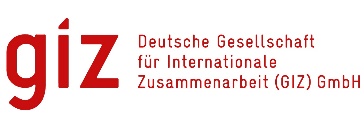 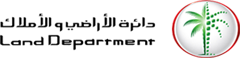 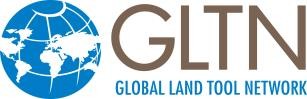 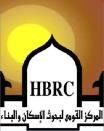 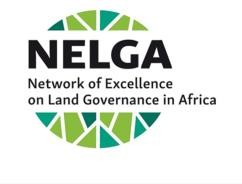 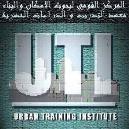 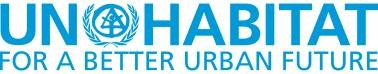 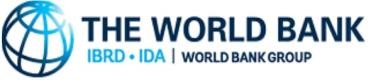 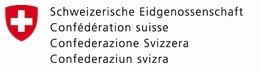 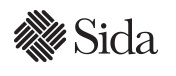 